SMALL PLATES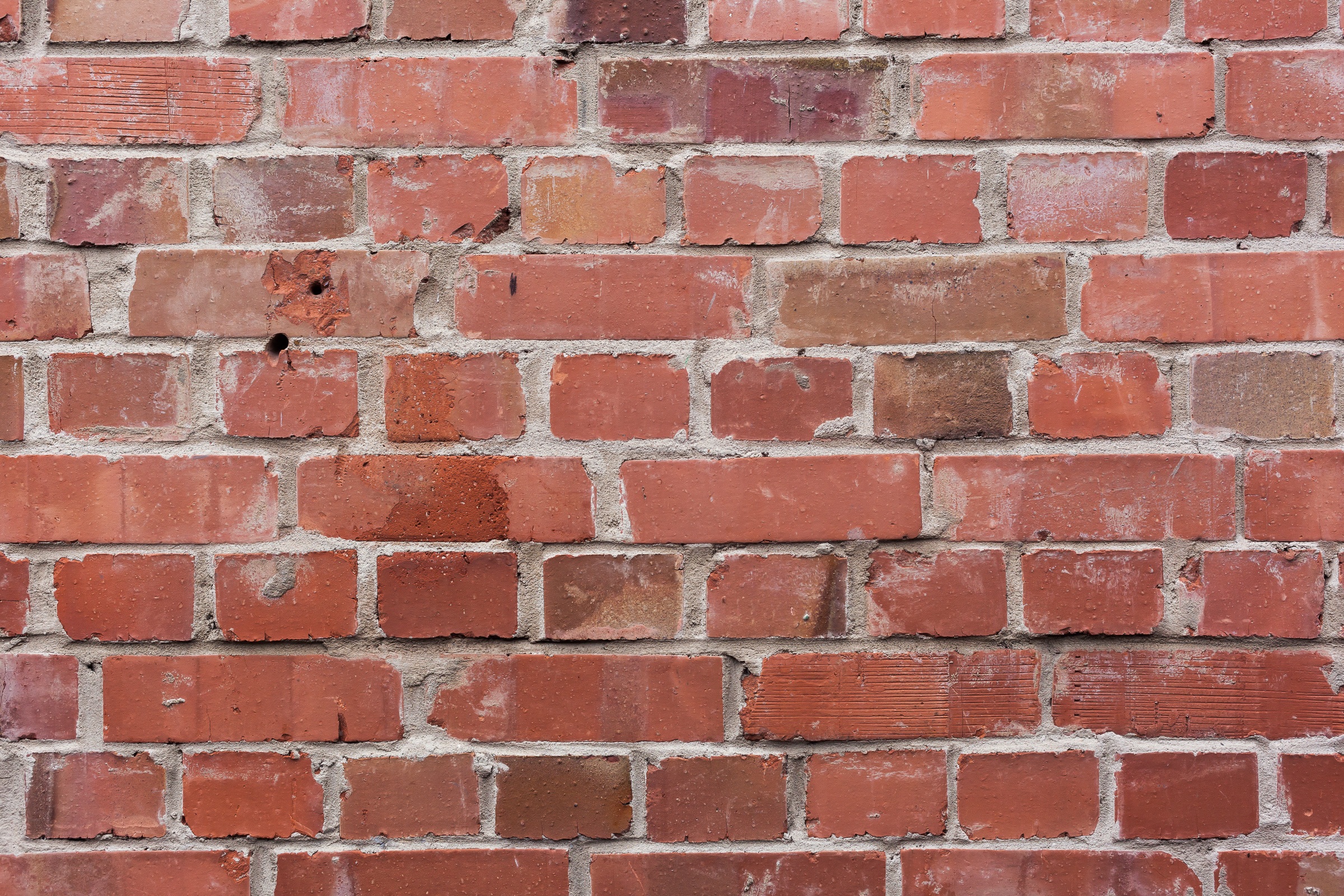 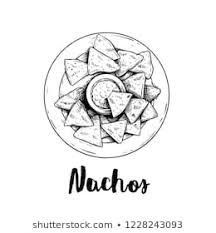 Southern fried chicken strips Served with BBQ dip £4.25Fiery jalapeño poppers (V)Served with sweet chilli dip £4.25Mozzarella sticks (V)Served with soured cream£4.25Pizza fries French fries covered in tomato pizza sauce with melted mozzarella cheese. Choose either pepperoni or mushroom & red onion (V)Middle Eastern falafel bites (Vg)Served with sweet chilli dip£3.95Loaded nachos (V) Melted mozzarella cheese, salsa, soured cream, guacamole & jalapenos£4.50Halloumi fries (V)Served with sweet chilli dip£4.25 £3.95SANDWICHES & WRAPSAll served with homemade chips or fries and salad garnishSouthern fried chicken wrap Southern fried chicken fillets, crisp lettuce and mayo£5.95Falafel wrap (Vg)Middle eastern spiced falafel, spring onion, shredded iceberg lettuce and sweet chilli sauce£5.75Tuna crunch wrap Tuna, crunchy red onion, peppers, iceberg and mayo£5.75Chicken, bacon & BBQ meltSucculent chicken breast, crispy bacon and BBQ sauce in a crispy baguette smothered in melted cheese£6.50Spicy peri meltA crispy white baguette filled with succulent chicken breast and jalapenos tossed in spicy peri sauce all smothered in melted cheese£6.25Fish finger bapFillets of fish hand battered to order on a soft white bap£6.50Hot beef bapServed simply with chips£6.25MAINSHunters ChickenSucculent chicken breast topped with crispy back bacon and smothered in BBQ sauce and melted cheese served with garden peas and homemade chips£7.50Beer Battered Cod and ChipsHand battered to order served with mushy peas and tartare sauce.     Regular		     £7.95Whale of a portion 	£9.95All Day BreakfastCumberland sausage, crispy back bacon, black pudding, hash brown, half a grilled tomato, fried egg, baked beans, fried mushrooms and toast     Regular		     £5.95Large			£8.25Five Bean Chilli (v)Homemade spicy 5 bean chilli served on a bed of basmati rice with tortilla chips£6.25Mexican chilliSpicy homemade beef chilli served on a bed of basmati rice with tortilla chips£6.95Steak and Ale PieSlow cooked best British beef soaked in onion and ale gravy fully encased in a buttery shortcrust pastry and baked to perfection. Served with homemade chips, garden peas and extra gravy£7.95Wholetail ScampiLightly breaded wholetail scampi served with homemade chips and garden peas£7.25Chinese Chicken CurryChicken breast pieces in a Chinese style curry sauce on a bed of basmati rice£6.95Homemade Beef LasagneServed with garlic slices and side salad£7.25Chicken tikka masalaSucculent chicken breast pieces covered in a creamy yoghurt and tomato sauce with Indian spices. Served on a bed of basmati rice with crispy poppadum £7.25Mediterranean vegetable tart (Vg)Served with a fresh salad £5.95PIZZASChicken Kiev Chicken breast, ham, mushroom, red onion and garlic£7.953 cheese (V) Mozzarella, Cheddar, Red Leicester and cherry tomatoes£6.25Pepperoni £6.75BBQ meat feast Chicken, bacon, sausage and pepperoni drizzled with BBQ sauce£7.95Vegetarian (Vg) Peppers, red onions, mushrooms, cherry tomatoes, sweetcorn and vegan cheese£7.25Peri chicken Chicken, peri peri sauce, red onion and sweetcorn£7.95MexicanHomemade beef chilli, jalapenos and red onion£7.50BURGERSAll served on a gourmet burger bun with mayo, iceberg lettuce, tomato and homemade chips or French friesClassic Choose between beef, breaded chicken or vegetarian£5.95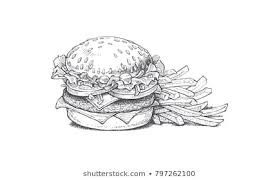 Cheese and bacon Crispy bacon with melted Cheddar cheese	£6.95	Mexican Homemade beef chilli and jalapenos£6.95Stumble burger 2 8oz beef burgers, cheese, bacon, onion rings and burger sauce£8.95Oriental (vg)Spicy oriental inspired vegan burger with mixed veg, chilli & lemon grass coated in sesame and cumin seeds with a crunchy red lentil crumb and sweet chilli sauce£6.25SIDESHomemade chips £2.75French fries £2.50Onion rings £1.95Mixed salad £1.95Garlic bread slices £1.95Cheesy garlic slices £2.50BBQ, sweet chilli, salsa, soured cream 50p eachDESSERTSChocolate fudge cake With vanilla ice cream£3.25Homemade sticky toffee pudding With custard£3.50Belgian waffleWith vanilla ice cream and fresh berries £3.25Apple piewith custard £3.50Chocolate hazelnut delice (Vg)With vegan vanilla ice cream£3.95LUNCH SPECIALSServed with salad garnish & hand cut crispsCheese & onion toastie £3.25Ham & cheese toastie £3.50Peri chicken and cheese toastie £3.50Jacket potato or chip bowlChilli & cheese £3.95Tuna mayo £3.95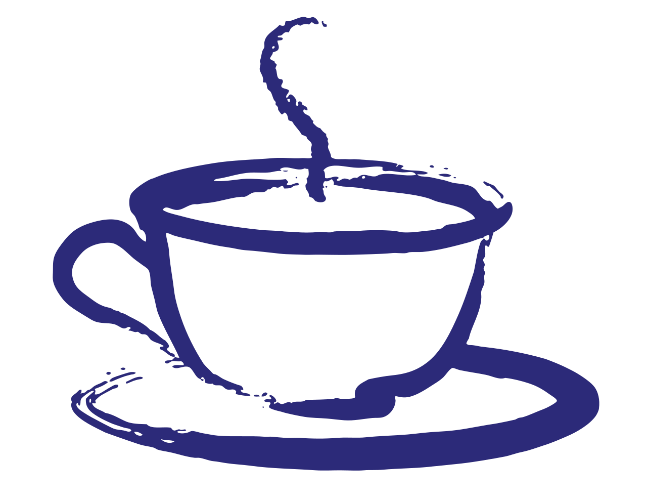 Cheese and beans £3.50ADD A SOFT OR HOT DRINK FOR £1(Vg)=Vegan (V)=VegetarianPlease ask at bar for allergy information and inform staff of any intolerances. Fresh fish dishes may contain small bones. 